ANEKSI 1FORMULARI I OFERTËSData:			___________________________________________________________________Për: 			___________________________________________________________________Emri i ofertuesit:	___________________________________________________________________Procedura: 		KërkesëpërOfertëpërblerje material promovuesepërprogramin “Tirana KryeqytetiEvropianiRinise 2022” ngaKongresiRinorKombëtar.Duke ju referuar procedurës së lartpërmendur, deklarojmë se ju vëmë në dispozicion ofertën bashkëlidhur:Çmimi total i Ofertës sonë, me TVSH në LEK, është: ____________________[Shuma në shifra dhe fjalë]Sqarime në lidhje me ofertën e dërguar:Vlefshmëria e ofertës:					_____________________________________Koha e dorëzimit të produkteve:				_____________________________________Bashkëlidhurkësajofertedokumentacioni:…………………………………….. etj.Ofertuesi:________________________Datë: _____________________Aneksi Nr. 2Logoja me tëcilat do tëlogohenartikujtsipaspërcaktimevetëbëranëformularin e ofertës. 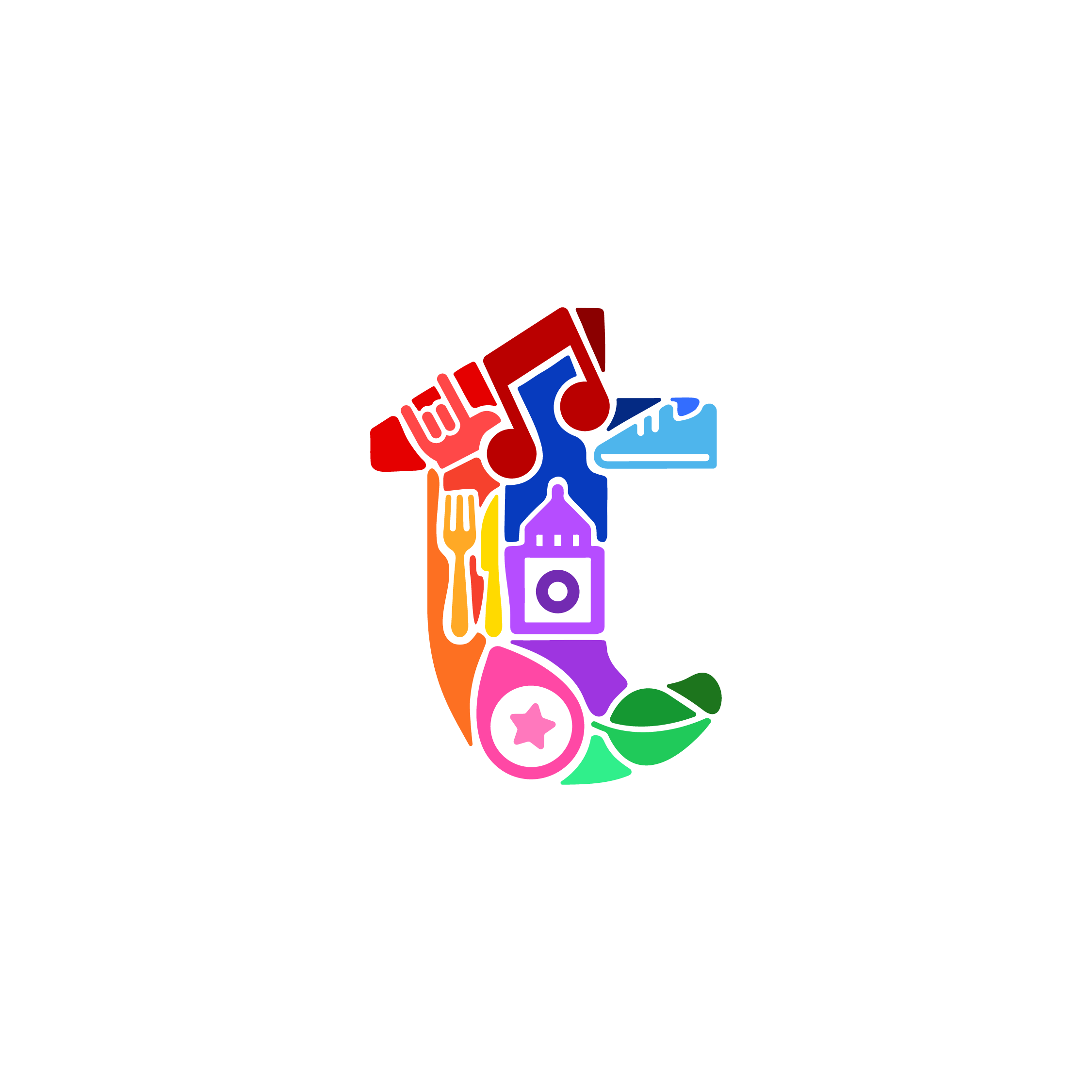 Nr.EmërtimiiartikullitSpecifikimeteknikeNjësiaSasiaÇmimi/ njësi 
me TVSH në LEKVlera totale 
me TVSH në LEK1ÇantëCantëbeze, materiali 100% poliester, përmasa 38x42 cm, 2 rripanormale, full printcopë26002ShisheTermikeShishetermikebambu, me veshjetëdyfishtë, me kapak, 430 ml. paraqiturnëkutidhurate, logimimënjëanë.copë5003KupeKupëtermoprejçelikuinoks me dymuredhebambume dorëzëdhekapakplastikpërpije. 300 ml, logiminënjëanë, paraqiturnëkutidhurate.copë5004Xhakete UnisexXhaketë unisex, e papërshkrueshmengauji, materiali 100% nylon, zinxhirigjatë, ihapur. Kapucipalosur, me jakë. Dyxhepaanësor me zinxhir, përforcimmëngë me llastiktëbrëndshëm. Logiminëdyanë.Ambalazhuar ne qese.copë26005FilxhanFilxhan prej qeramike 350 ml, ngjyra e bardhë, logimi në një anë.Paraqiturnëkutidhurate.copë200Vlera totale me TVSH në LEKVlera totale me TVSH në LEKVlera totale me TVSH në LEKVlera totale me TVSH në LEKVlera totale me TVSH në LEK